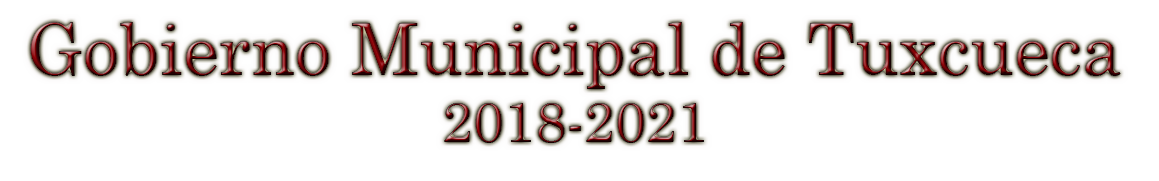 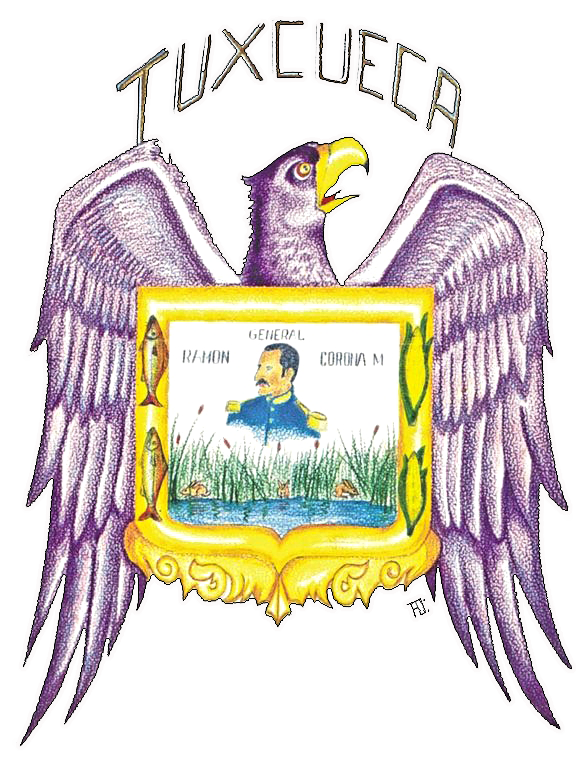 Informe Mensual01 de Marzo  al 31 de Marzo del 2020Prof. Reyes Mancilla AcevesPresidente Municipal INFORME DE ACTIVIDADESATENTAMENTE“Tuxcueca, Jalisco, tierra del Generalísimo Ramon Corona”“2020, Año de la Acción por el Clima, de la Eliminación de la Violencia Contra las Mujeres y su Igualdad Salarial”_____________________________________Prof. Reyes Mancilla AcevesPresidente MunicipalDel H. Ayuntamiento de TuxcuecaAdministración 2018-2021H. AYUNTAMIENTO DE TUXCUECAAREA: Presidencia MunicipalDel 01 al 31 de Marzo 20201Asistió a una reunión para tratar el tema “Funciones y Servicios de la Subsecretaria General de Gobierno de Derechos Humanos”. Esto en la Casa de la Cultura del municipio de Mazamitla.2Asistió al evento “Copa Jalisco”, se realizó en el malecón del municipio de Jocotepec.3Asistió al taller de Formación de Ciudadanía de Paz que lleva por nombre " Sin Participación Ciudadana la Gobernanza no existe". En la Casa de la Cultura de Jocotepec.4Asistió a la mesa de trabajo, junto con el Secretario de Turismo y Director de Turismo de nuestro municipio, en el municipio de Chapala5Asistió a conformar el Comité Regional de Manejo del Fuego, junto con la Secretaria de Medio Ambiente y Desarrollo Territorial, la Universidad Estatal de Protección Civil y AIPROMADES Lago de Chapala. Esto en el Centro Cultural Metropolitano del municipio de Poncitlán.6Asistió a la reunión de la Comisión Ejecutiva de Seguridad Publica, en el Salón Bicentenario de la Casa de Cultural, en el municipio de Ocotlán.7Se reunió con la Lic. Griselda Alcalá González, el Director de Desarrollo Social y Encargada de la Instancia a la Mujer, para tratar asusto relacionados al Programa de Visas.8Atención Ciudadana en la Presidencia Municipal.9Las posteriores actividades y reuniones fueron suspendidas para seguir las medidas del Gobierno del Estado de Jalisco.10Se reunió con los directores de este mismo Ayuntamiento para tratar las medidas de prevención y conocer más del tema coronavirus COVID-19 11Se reunió nuevamente con los directores de este mismo Ayuntamiento para determinar estrategias y medidas de prevención para evitar contagios del coronavirus COVID-19.12Nuevamente se reunió con los directores para conocer los avances de las medidas de prevención para el coronavirus COVID-19. 